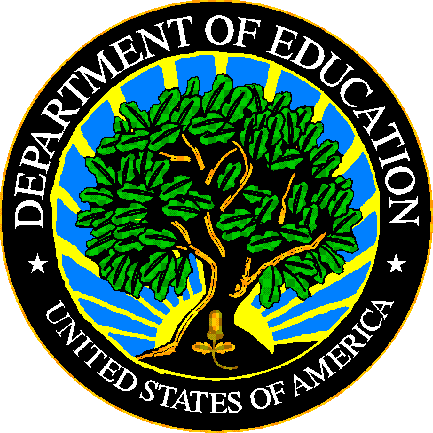 U.S. DEPARTMENT OF EDUCATIONEDFacts Submission SystemThis technical guide was produced under U.S. Department of Education Contract No.   ED-PEP-14-O-5013 with Applied Engineering Management Company.  Brandon Scott served as the contracting officer’s representative.  No official endorsement by the U.S. Department of Education of any product, commodity, service or enterprise mentioned in this publication is intended or should be inferred.U.S. Department of EducationBetsy DeVosSecretary of EducationEDFactsRoss SantySystem OwnerThis technical guide is in the public domain.  Authorization to reproduce it in whole or in part is granted.  While permission to reprint this publication is not necessary, the citation should be:  FILE 000 – File Name File Specifications –VXX.X (SY XXXX-XX), U.S. Department of Education, Washington, DC: EDFacts.  Retrieved [date] from the EDFacts Initiative Home Page. On request, this publication is available in alternate formats, such as Braille, large print, or CD Rom.  For more information, please contact the Department’s Alternate Format Center at (202) 260–0818.DOCUMENT CONTROLDOCUMENT INFORMATIONDOCUMENT HISTORYPREFACEThis document provides technical instructions for building files that are submitted through the EDFacts Submission System (ESS).  The ESS is an electronic system that facilitates the efficient and timely transmission of data from SEAs to the U.S. Department of Education.This document is to be used in coordination with other documentation posted on the EDFacts Initiative Home Page under EDFacts System Documentation, including:EDFacts Workbook – a reference guide to using the EDFactsSubmission System (ESS); particularly useful to new users; contains multiple appendices, including one that explains how to use the file specifications ESS User Guide – provides assistance to new users of the EDFacts Submission System (ESS); it addresses the basic mechanics of system access and data submission EDFacts Business Rules Guide – describes each business rule including the error number, type, message, definition, edit logic, and the file specifications where the business rules are appliedPlease contact the Partner Support Center (PSC) with questions about the documents.  You will find contact information for PSC and each State EDFacts Coordinator on the EDFacts Contact Page.Data submitted through the ESS are authorized by an Annual Mandatory Collection of Elementary and Secondary Education Data Through EDFacts (OMB 1850-0925, expires 6/30/2020).  EDFacts is a U.S. Department of Education (ED) initiative to govern, acquire, validate, and use high-quality, kindergarten through grade 12 (K–12) performance data for education planning, policymaking, and management and budget decision-making to improve outcomes for students. EDFacts centralizes data provided by SEAs, LEAs and schools, and provides users with the ability to easily analyze and report data. This initiative has significantly reduced the reporting burden for state and local data producers, and has streamlined data collection, analysis and reporting functions at the federal, state and local levels.ContentsDOCUMENT CONTROL	iiPREFACE	iii1.0	PURPOSE	12.0	GUIDANCE FOR SUBMITTING THIS FILE	12.1	Changes from the SY 2017-18 File Specifications	12.2	Core Requirements for Submitting this File	12.3	Required Categories and Totals	32.4	Guidance	32.5	Definitions	73.0	FILE NAMING CONVENTION	84.0	FIXED OR DELIMITED FILES	94.1	Header Record Definition	94.2	Data Record Definition	10PURPOSEThis document contains instructions for building files to submit EDFacts Data Group 678: EL enrolled table. The definition for this data group is: The unduplicated number of English learner students enrolled in an elementary or secondary school.The data collected using this file specification are used to monitor and report performance on programs and activities supported by the Elementary and Secondary Education Act (ESEA), as amended.   These data will be used as responses in the Consolidated State Performance Report (CSPR).The ED data stewarding offices for this file: OESE/OSS/Title IIIGUIDANCE FOR SUBMITTING THIS FILEThis section contains changes from the previous school year, core requirements for submitting this file, required categories and totals, and general guidance.Changes from the SY 2017-18 File SpecificationsOther than any editorial changes listed in the document history on page ii, there have been no changes to this file specification.Core Requirements for Submitting this FileThe following table contains the reporting period, the education units included or excluded, the type of count, and zero count reporting.Table 2.2-1: Core Reporting RequirementsRequired Categories and TotalsThe table below lists the combinations of the categories and totals that are expected to be submitted for the state and each LEA or school that should be included in the file.An “X” in the column indicates that the category value must be submitted when reporting that aggregation. The total indicator must be either “Y” (Yes) or “N” (No). If the record is for a category set, specify an “N” (No). If the record is for a subtotal or education unit total, specify a “Y” (Yes).  The abbreviations in the “Table Name” column represent the technical name of the data used in the file.Table 2.3–1: Required Categories and TotalsGuidanceThis section contains guidance for submitting this file in the format of questions and answers.Note:  Except where it was not technically feasible, references to “Limited English Proficient” and “Former Limited English Proficient” students have been updated to “English learners” and “Former English learners” to align with Title III of the Every Student Succeeds Acts (ESSA), as amended. Which students should be reported in this file?Report English learners enrolled in elementary and secondary schools.  The definition of English learners is in the EDFacts Workbook.What grade levels should be reported?Records for an LEA or school need only include those grade levels offered at the LEA or school.  For example, if the highest grade at an LEA is 8th, the record for that LEA does not need to include grades 9th through 12th.How does the “Language (Native)” category relate to the previously used “Language (Home)” category?SEAs do not need to change their data definitions in response to the category change. The data previously reported under “Language (Home)” can continue to be reported under option B in the “Language (Native)” definition above. Revised! Where are the permitted values and codes for the category Language (Native)?This file uses most of the permitted values and codes for language (native) from ISO 639-2. Although the ISO 639-3 standard is now available, SEAs should continue using ISO 639-2.  The ISO 639-2 language codes can be found on the Codes for the Representation of Names of Languages web site. Note! ED has identified a list of permitted values that it either does not consider probable languages or are codes indicating missing data. Use of these languages will be questioned during the Coordinated Data Quality Review (CDQR). The list can be accessed on the EDFacts Community Website.There are several reasons why a language could be flagged as improbable:Obsolete/archaic/'dead" - The language has fallen out of use and is no longer spoken as a native languageConstructed - The language may have speakers, but will not have native speakers, given that the language is either invented or fictionalLiturgical - The language is used for religious purposes and does not have native speakersNearly extinct - There are speakers of the language, but they are not native speakersNative speakers < 100 - The number of identified native speakers is so small that it is unlikely that there are native speakers of the language in the United StatesScholarly - The language is used for scholarly/educational purposes only and there are no native speakersWhat if a student has a language (native) that is not in the list?The list of language codes is very extensive.  Check the language category AND the subcategories of each language. In the event that a student has a native language that is not included in the list, try to determine the language family for that language. Additional information on language families is contained on the Enthnologue website, which can be found at: http://www.ethnologue.com/.An example of this would be for students who speak the Maay language.  This language is not included in the language list.  According to the Ethnolgue Web site Maay is a Cushitic language.  The ISO 639-2 has a value for Cushitic (Other).  In this case you would report your Maay speaking students under “Cushitic (Other).”  In the explanation field include a comment that the students in this category speak the Maay language.In cases where you have language codes that are not among those accepted by ESS and do not map to another code that is part of the ISO 639-2 you should leave those students out of the count in category set B but include them in the “Total of the Education Unit.”When should Grade 13 be used? The grade 13 designation is intended for students who have completed grade 12 who stay in high school for more than four years to participate in a program that bridges the high school and college degree earning experience such as an early or middle college program. The grade 13 designation is not to be used for students who are repeating courses to meet high school requirements and are not enrolled in college courses.   Note that a student who has “completed grade 12” means a student who has successfully completed his or her grade 12 school year, and does not necessarily mean a student who has completed his or her academic requirements for graduation.  The grade 13 designation is not dependent on where classes are taken.  What is essential is that the student is still enrolled in high school, beyond grade 12, and taking courses for college and high school credit.  Other students earning dual credits or AP credits should be designated in the grade to which they are assigned.  For more information on the use of this permitted value, see the guidance in FS052 Membership and FS039 Grades Offered. How are student counts reported by Racial Ethnic?
SEAs must submit racial and ethnic data using 7 permitted values, which are:AM7 – American Indian or Alaska NativeAS7 – AsianBL7 – Black or African AmericanHI7 – Hispanic/LatinoPI7 – Native Hawaiian or Other Pacific IslanderWH7 – WhiteMU7 – Two or more racesHow are student counts reported by Disability Status (Only)?Report students who meet the definition of children with disabilities (IDEA) in the EDFacts Workbook.How do I report data for Title III consortia in this file? If your state has Title III consortia, report data by the individual LEAs for this file.Do other files collect related data?Yes.  There are other files that collect data on EL students.  The EDFacts Workbook explains how these files relate to one another.DefinitionsLanguage (Native) The language normally used by students or normally used by the parents of the students.See the EDFacts Workbook for the standard definitions.  FILE NAMING CONVENTIONThe following file naming convention is to help identify files to provide technical assistance.A maximum of 25 characters (including the file extension) is allowed for the file name.The following is the naming convention for file submissions:sslevfilenamevvvvvvv.extTable 3.0-1: File Naming ConventionFIXED OR DELIMITED FILES This section describes the fixed file and delimited file specifications.  The fixed file and delimited files contain a header record followed by data records.  The file type is specified in the header record.The “Pop” column in the header and data records is coded as follows: M - Mandatory, this field must always be populated A - This field is populated in accordance with table 2.3-1 “Required Categories and Totals”O - Optional, data in this field are optionalHeader Record DefinitionThe header record is required and is the first record in every file submitted to the ESS.  The purpose of the header record is to provide information as to the file type, number of data records in the file, file name, file identifier, and file reporting period. Table 4.1–1:  Header RecordBelow is an example of a header record.Table 4.1–2:  Header Record ExampleData Record DefinitionData records are required and immediately follow the header record in every file submitted to the ESS.  Data records provide counts for the specified category sets, subtotals and education unit totals.Table 4.2–1:  Data RecordsBelow is an example of a data record, this is the set of data that should be submitted for each education unit. See table 2.3-1.Table 4.2–2:  Data Record Example – School level 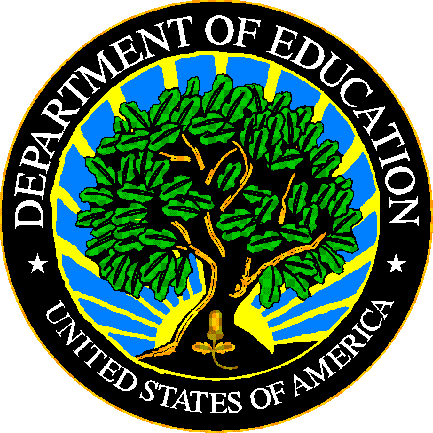 The Department of Education's mission is to promote student achievement and preparation for global competitiveness by fostering educational excellence and ensuring equal access.www.ed.govFS141 - EL Enrolled File SpecificationsSY 2018-19Title:FS141 - EL Enrolled File SpecificationsSecurity Level:Unclassified – For Official Use OnlyVersion NumberDateSummary of Change 1.0 – 14.0Versions 1.0 through 14.0 are used to build files for school years prior to SY 2018-19.15.0September 2018Updated for SY 2018-19:Section 2.4: Added note regarding use of ISO 639-2 standard15.1May 2019Section 2.4: Revised the response to the question “Where are the permitted values and codes for the category Language (Native)?” to remove most of the prior guidance, to add a note regarding codes not considered probable languages and to provide a link to the Language Reporting Documents located on the EDFacts Community Website.SEALEASchoolReporting PeriodOctober 1 or the closest school day to October 1October 1 or the closest school day to October 1October 1 or the closest school day to October 1Education units includedInclude SEAOperational LEAs that have EL students enrolled.Operational schools that have EL students enrolled.Education units not reportedClosed, inactive, or future LEAs.LEAs that do not have EL students enrolled.Closed, inactive, or future schools.Schools that do not have EL students enrolled.Type of countOnceOnce for any LEA where the students were enrolled.Once for any school where the students were enrolled.Zero countsRequired for all valid combinations.Not required, valid combinations for the state not included will be assumed to be zeros.Not required, valid combinations for the state not included will be assumed to be zeros.Zero exceptions orNot applicableGrade Level (Basic w/13) – If a state does not use the Grade 13 permitted value, the counts for Grade 13 should be left out of category set A.Zeros are not required for Category Set B “Student Count by Language (Native).”Language (Native) – Do not include records for not applicable languages (i.e., languages that are not the native language for any immigrant students).Language (Native) – Do not include records for not applicable languages (i.e., languages that are not the native language for any immigrant students).Language (Native) – Do not include records for not applicable languages (i.e., languages that are not the native language for any immigrant students).MissingUse “-1” to report missing counts.Use “MISSING” when a category is not available.For Category Set B “Student Count by Language (Native)” ONLY, ‘und’ is a permitted value representing Undetermined.Use “-1” to report missing counts.Use “MISSING” when a category is not available.For Category Set B “Student Count by Language (Native)” ONLY, ‘und’ is a permitted value representing Undetermined.Use “-1” to report missing counts.Use “MISSING” when a category is not available.For Category Set B “Student Count by Language (Native)” ONLY, ‘und’ is a permitted value representing Undetermined.Related metadata surveyAggregationTable NameGrade Level (Basic w/13)Language (Native)Racial EthnicDisability Status (Only)Total IndicatorCommentsCategory Set ALEPENROLLEDXNStudent Count by Grade Level (Basic w/13)Category Set BLEPENROLLEDXNStudent Count by Language (Native)Category Set CLEPENROLLEDXNStudent Count by Racial EthnicCategory Set DLEPENROLLEDXNStudent Count by Disability Status (Only)Education Unit TotalLEPENROLLEDYEducation Unit Total of Student CountWhereMeansLimit in charactersssUSPS State Abbreviation2levAbbreviation for level:SEA for a State Education Agency levelLEA for a Local Education Agency levelSCH for a school level3filenameLEPENROLL9vvvvvvvAlphanumeric string designated by the SEA to uniquely identify the individual submission (e.g., ver0001, v010803)7.extExtension identifying the file format:.txt – fixed .csv – comma delimited.tab – tab delimited4Data Element NameStart
PositionLengthTypePopDefinition / CommentsPermitted Values AbbreviationsFile Type150StringMIdentifies the type of file being submitted.  SEA LEP ENROLLEDLEA LEP ENROLLEDSCHOOL LEP ENROLLEDTotal Records In File5110NumberMThe total number of Data Records contained in the file.  The header record is NOT included in this count.File Name 6125StringMThe file name including extension, the same as the external file name.   See section 3.0File Identifier8632StringMAny combination of standard characters to further identify the file as specified by the SEA (e.g., a date, person’s name, and version number).File Reporting Period1189StringMThe school year for which data are being reported. The required format is "CCYY–CCYY" or "CCYY CCYY", where either a hyphen or a space separates the beginning and ending years. 2018-2019OR2018 2019Filler127213StringMLeave filler field blank.Carriage Return / Line Feed (CRLF)3401MFormatFile Type,Total Records in File,File Name,File Identifier,File Reporting Period,Filler,Carriage Return / Line Feed (CRLF)ExampleSCHOOL LEP ENROLLED,15,euschLEPENROLLv000001.csv,characters to identify file,2018-2019,¶Data ElementNameStart
PositionLengthTypePopDefinition / CommentsPermitted Values AbbreviationsFile Record Number110NumberMA sequential number assigned by the State that is unique to each row entry within the file.DG559
State Code112StringMThe two–digit American National Standards Institute (ANSI) code for the state, District of Columbia, and the outlying areas and freely associated areas of the United States.For a list of valid State Codes, refer to the EDFacts Workbook.DG570
State Agency Number132StringMA number used to uniquely identify state agencies.  This ID cannot be updated through this file.01 – State Education Agency DG4
LEA Identifier (State)1514StringMThe identifier assigned to a local education agency (LEA) by the state education agency (SEA).  Also known as State LEA Identification Number (ID).  This data element cannot be updated through this file.SEA level – BlankDG5
School Identifier (State)2920StringMThe identifier assigned to a school by the state education agency (SEA).  Also known as the State School Identification Number (ID).  This ID cannot be updated through this file.SEA level – BlankLEA level - Blank Table Name4920StringMSee table 2.3-1 Required Categories and TotalsLEPENROLLEDGrade Level (Basic w/13)6915StringAThe grade level (primary instructional level) of studentsKG – Kindergarten01 – Grade 102 – Grade 203 – Grade 304 – Grade 405 – Grade 506 – Grade 607 – Grade 708 – Grade 809 – Grade 910 – Grade 1011 – Grade 1112 – Grade 1213 – Grade 13UG – UngradedMISSING Language (Native)8415StringAThe language normally used by students or normally used by the parents of the students.See Section 2.4 for web site with list of language codes.MISSINGRacial Ethnic9915StringAThe general racial category that most clearly reflects individuals' recognition of their community or with which the individuals most identify.AM7 – American Indian or Alaska NativeAS7 – AsianBL7 – Black or African AmericanHI7 – Hispanic/LatinoPI7 – Native Hawaiian or Other Pacific IslanderMU7 – Two or more racesWH7 – WhiteMISSING Disability Status (Only)11415StringAAn indication that children (students) are children with disabilities (IDEA).WDIS – Children with one or more disabilities (IDEA)MISSING Total Indicator1291StringMAn indicator that defines the count level – see table 2.3-1 Required Categories and TotalsN – Specifies category setY – Specifies subtotal or total of the education unitExplanation130200StringOText field for state use.Student Count33010NumberMCarriage Return / Line Feed (CRLF)3401MAggregation ExampleFormatFile Record Number,State Code,State Agency Number,LEA Identifier (State),School Identifier (State),Table Name,Grade Level (Basic w/13),Language (Native),Racial Ethnic,Disability Status (Only),Total Indicator,Explanation,Student Count, Carriage Return / Line Feed (CRLF)Category Set A14,80,01,00613EUPHORIA,SCH1234,LEPENROLLED,12,,,,N,,10¶Category Set B15,80,01,00613EUPHORIA,SCH1234,LEPENROLLED,,spa,,,N,,10¶Category Set C16,80,01,00613EUPHORIA,SCH1234,LEPENROLLED,,,MU7,,N,,10¶Category Set D17,80,01,00613EUPHORIA,SCH1234,LEPENROLLED,,,,WDIS,N,,11¶Total of education unit19,80,01,00613EUPHORIA,SCH1234,LEPENROLLED,,,,,Y,,140¶